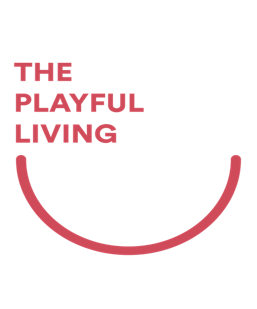 Fuori Salone 2019: THE PLAYFUL LIVING  In via Tortona sarà possibile visitare una casa pensata per le famiglie contemporanee. Un appartamento di 150 mq, dove vivere e crescere è semplice e piacevole. A renderlo possibile sono oggetti, materiali, luci e soluzioni d’arredo che trasformano i gesti della vita quotidiana in un gioco condiviso tra adulti e bambini. Con talk, tavole rotonde e laboratori si parlerà delle famiglie contemporanee, per discutere di necessità e stili di vita in cambiamento, da conciliare in modo creativo.  _____ Dal 9 al 14 aprile 2019 è presentato per la prima volta al pubblico THE PLAYFUL LIVING. Un progetto che unisce design e idee per perseguire un obbiettivo semplice: portare il gioco in ogni aspetto della vita quotidiana, trasformando lo spazio domestico - con soluzioni semplici e razionali – in un luogo aperto alle emozioni, alla fantasia e alla creatività.All’Opificio 31 di Via Tortona i visitatori potranno entrare ed esplorare ogni spazio di un appartamento di 150 mq, diviso su due livelli. Un luogo dove ogni elemento d’arredo è pensato per rendere più bella la vita degli adulti e stimolare la crescita dei bambini di diverse età, da 0 a 14 anni. Una riflessione sui nuovi stili dell’abitare, un moodboard da cui partire e da mixare per trovare soluzioni personalizzate. I mobili si costruiscono ad incastro, come giocattoli, le luci creano ambienti colorati ed immersivi e i materiali solleticano i sensi, come le superfici in legno e i tessuti tecnici ricavati dalla plastica riciclata.Diversi colori riempiono le pareti e i pavimenti delle stanze, in cui è possibile fermarsi a giocare con device tecnologici, oppure intrattenersi con giochi tradizionali in legno. Ci sarà spazio anche per scoprire profumi e sapori che sanno unire sogni e fantasie di persone di ogni età.A rendere unico questo luogo nel panorama del Fuorisalone è il calendario quotidiano di incontri rivolti a professionisti, adulti, genitori e bambini.Per i più piccoli si terranno laboratori creativi guidati da designer e illustratori.Tavole rotonde e talk saranno dedicate ad argomenti che spazieranno in tantissimi ambiti, con un grande denominatore: la giocosità. Architetti, stylist e professionisti del design sono invitati a partecipare ad incontri dal taglio specialistico come quello dedicato al valore dei colori negli spazi di vita e lavoro. Il Progetto The Playful Living, che gode della partnership del CILAB – Laboratorio di Ricerca del Politecnico di Milano (in qualità di Comitato Scientifico), unisce al suo interno grandi player internazionali ed eccellenze italiane in settori trasversali. RCS MediaGroup è media partner e sostiene l’iniziativa attraverso Quimamme.it e le testate Style Piccoli, Io e il mio Bambino e Insieme. Partner di progetto: AXA, Candy, Cromatina Babies, Dyson, Faber-Castell, Futon Italy, Gerflor Italia, Grifal, Gruppo Fontanot, Luceplan, Nintendo, Peg Perego, Plasmon Biscotto “dei grandi", Sigma Coatings, Signify, Stars Box, Studio Arredi, Teknik Wood, Totem, Wooden Storywww.theplayfulliving.comFacebook: https://www.facebook.com/theplayfulliving/Instagram: https://www.instagram.com/theplayful.living/Twitter: https://twitter.com/living_playfulLinkedin: www.linkedin.com/company/the-playful-living________________________DOVE: Opificio 31 (Via Tortona, 31)
QUANDO: Dal 9 al 14 aprile 2019 ore 10.00 -20.00PRESS PREVIEW: 8 aprile – ore 10.00 – 19.00Per qualsiasi informazione non esitate a contattarci al numero 340 0581 336 oppure alla e-mail elisabetta.castellari@ghenos.netVi ringraziamo in anticipo per ogni eventuale pubblicazione e relativa segnalazione.
Pr&Press office: Ghénos Design Communication Gabriella Del Signore  - Elisabetta CastellariMilano – Londra - Barcellonapress@ghenos.netwww.ghenos.netEnglish versionFuori Salone 2019: THE PLAYFUL LIVING  Tortona district will host a house designed for contemporary families. A 150 square meters apartment, where living and growing is simple and pleasant. Objects, materials, lights and furniture solutions will make this possible transforming  everyday life gestures' in a game shared between adults and kids.Talks, round tables and workshops will discuss contemporary families, new needs and lifestyle changes that can be reconciled in a creative way.   _____From 9th to 14th of April 2019, THE PLAYFUL LIVING will be presented to the public for the first time.A project that combines design and ideas to pursue a simple goal: bringing play into every aspect of everyday life, transforming domestic space - with simple and rational solutions - into a place open to emotions, imagination and creativity.At Opificio 31 in Via Tortona, visitors will be able to enter and explore every space of a 150 square meters apartment, divided into two levels. A place where each piece of furniture is designed to make adults' life more beautiful and stimulate the growth of kids of a wide age span, from 0 to 14 years. A look at new living lifestyles, just like a moodboard to explore and mix, a real starting point to find customized solutions.Furniture is built interlocking, like toys, the lights create colorful and immersive environments and materials tickle the senses, such as wooden panels and technical fabrics made from recycled plastic.Colours fill rooms' walls and floor where it is possible to stop and play with tech devices, or have fun with wooden toys. There will also be space to discover scents and flavors combining dreams and fantasies of people of all ages.What makes this house unique in the Fuorisalone scene is the daily calendar of meetings for professionals, adults, parents and children.Children will find creative workshops led by designers and artists.Round tables and talks will be devoted to a wide range of topics with a great common denominator: playfulness. Architects, stylists and designer are invited to take part to meetings for professionals such as the appointment dedicated to the value of colors in living and working spaces.The Playful Living, with the partnership of CILAB - research lab in Design Department of Politecnico di Milano (as Scientific Committee) - combines major international players and Italian excellence in transversal sectors.RCS MediaGroup is the media partner and supports the initiative with: Quimamme.it and the magazines Style Piccoli, Io e il mio Bambino e Insieme.Projects partners: AXA, Candy, Cromatina Babies, Dyson, Faber-Castell, Futon Italy, Gerflor Italia, Grifal, Gruppo Fontanot, Luceplan, Nintendo, Peg Perego, Plasmon Biscotto “dei grandi", Sigma Coatings, Signify, Stars Box, Studio Arredi, Teknik Wood, Totem, Wooden StoryFor more information do not hesitate to contact us at +39 340 0581 336 or send an e-mail to elisabetta.castellari@ghenos.netThank you in advance for any publication and reporting.Thank you very much,www.theplayfulliving.comFacebook: https://www.facebook.com/theplayfulliving/Instagram: https://www.instagram.com/theplayful.living/Twitter: https://twitter.com/living_playfulLinkedin: www.linkedin.com/company/the-playful-living______________________Where: Opificio 31 (Via Tortona, 31)
When: 9th – 14th April 2019PRESS PREVIEW: 8th April – 10.00 – 19.00 p.m. 
Pr&Press office: Ghénos Design Communication Gabriella Del Signore  Elisabetta CastellariMilano – Londra - Barcellonapress@ghenos.netwww.ghenos.net